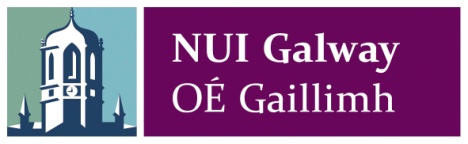 Postdoctoral Researcher (Part Time)  – Human RightsIrish Centre for Human RightsRef. No. NUIG-78-13Applications are invited from suitably qualified candidates for a two year part-time (40%) postdoctoral position with the Irish Centre for Human Rights at the National University of Ireland, Galway. This position is in the project HUMCONST2013 within Marie Curie CIG, Funded by the European Commission, FP7 and is available from 1st March 2014 to contract end date of 28th February 2016 (2 years).The researcher will work on the project investigating the role of human rights in the development of international constitutionalism. The project is led by Dr. Ekaterina Yahyaoui Krivenko Lecturer at the Irish Centre for Human Rights (http://www.nuigalway.ie/human_rights/).Job Description:The successful candidate will conduct literature review, doctrinal and documentary research and fulfil related administrative duties as required. The idea of international constitutionalism attempts to place some constraints on the power exercised by States. Human rights form today a core of any Western constitutional order. However, the role of international human rights within international constitutionalism is articulated only rudimentarily. The project aims at filling this gap by analysing current discourses on international constitutionalism and human rights in literature and jurisprudence of the International Court of Justice through an interdisciplinary and critical lens. Methodological tool developed in history, philosophy and sociology will be used.Qualifications:Candidates shall hold a PhD in a relevant field. A strong background in general public international law and human rights is essential. Knowledge of constitutional law of any country, especially from the point of view of constitutional rights protection is highly desirable. Candidates should have excellent communication and organizational skills; be highly motivated; and have strong documentation, oral and interpersonal skills. Salary: €37,750 per annum (40%fte)	  (public sector pay policy rules pertaining to new entrants will apply)      Start date: Position is available from March 2014Further information on research and working at NUI Galway is available on Research at NUI GalwayFurther information about the Irish Centre for Human Rights is available at http://www.nuigalway.ie/human_rights/.To Apply:Applications to include a covering letter, CV (with a full list of publications where applicable), research project proposal of no more than 2 pages, the contact details of two referees should be sent, via e-mail (in word or PDF only) to Dr. Ekaterina Yahyaoui Krivenko: humanrights@nuigalway.ie  Please put reference number NUIG78-13 in subject line of e-mail application.Closing date for receipt of applications is 5.00 pm on 1st December 2013.National University of Ireland, Galway is an equal opportunites employer.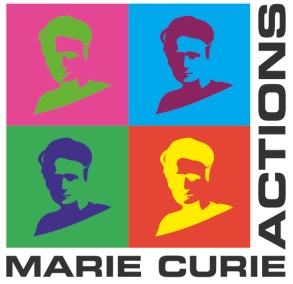 